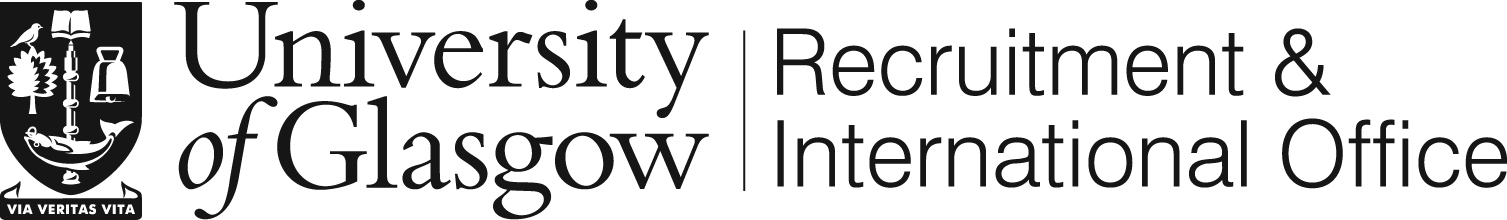 Public Policy Research, MResQuestions-based Personal Statement  Please be sure to upload this document in the supporting document section of the online application.Please complete the following two questions:How could public policy help create more just and equal societies? (200 words)How would studying public policy help you progress in your career? (200 words)Teaching on this programme is interactive and you would be expected to engage in various learning activities with your peers. What do you think are the benefits of active participation in class? (200 words)